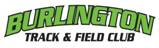 Annual General Meeting and Awards Night - MinutesFriday, November 15, 2019 – 7:00 P.M. to 10:00 P.M.Tansley Woods Community Centre, 1996 Itabashi WayBurlington, OntarioCall to Order – 7:15pmWelcome to returning & new members – Denis DelormeIntroduction of the 2019 Board of DirectorsDenis Delorme – PresidentTanya Lunshof – Athletic DirectorDeb Denington – TreasurerAnne Tindale – SecretaryTammy Mackenzie – Director (Coach)Cheryl Thibedeau – Director (Coach)Calinda Adams – DirectorColin Cooke-Bithrey – DirectorNatalie Lehto – DirectorSarah Mitchell - DirectorApproval of the 2019 AGM AgendaMOTION: President proposes a motion to approve the agenda for this year’s AGMMoved by Denis DelormeSeconded by Cheryl ThibedeauMotion CarriedApproval of the 2018 MinutesMOTION: President proposes a motion to approve the minutes of the last AGM on November 16th, 2018Moved by Denis DelormeSeconded by Tanya LunshofMotion CarriedThe Year in Review – Denis DelormeClub Status:Equipment moved out of storage containers and into shedWe hosted two meets: Gord Rusby and Ken LakeWe volunteered at two Burlington Runners road races (Robbie Burns and Good Friday)Financial Status:Small surplus. We saw a decline in some revenue sources (Membership and Bingo) but expenses were downOverall the club is in excellent shape, financially Looking to build a new shedTraining Facilities:Nelson – Spring and Summer. Turf replacement expected in 2021LaSalle – FallSenior Sprinters are at U of G in the winter and use The Shield for strength trainingHosted Meets:Gord Rusby Junior Outdoor Track and Field Meet in May went very wellKen Lake Junior XC meet in October went smoothly and was a good dayThe Future:President of Burlington Runners (BR) approached us regarding a possible mergerTammy, Tanya and Denis met with 3 reps of BR to discuss pros and consBR makes lots of money, much of which is donated to different charitiesFor BTFC, merger would mean increase in revenue and opportunities as well as possibility of access to mentors/possible coachesFor BR, merger could give access to coaching program to develop Masters programs and provide feeder stream of younger athletesCommon upside: larger voice in the communityWe will continue to explore pros and cons, possible operating models/new structureA vote would be required by membership of both clubsCoaching ExpansionOngoing search for new coaches (in particular for the junior program)Potential opportunity to introduce pole vault as a supported coached event with help of Jeff MillerVolunteer OpportunitiesBoard of DirectorsHosted MeetsCoachingFinancial BriefingA copy of the club’s Financial Statements from November 1, 2018 through October 31, 2019 was provided by Treasurer Deb Denington to all members in attendance.Club was under budget on expenses and saw a surplus of 5K.  Income was lower than predictedElection of the 2020 Board of DirectorsCali Adams, who would not be standing for election, carried out the Election of the Board of DirectorsPresident First Call for Nominations	-Denis Delorme nominatedSecond Call for Nominations	-none	Denis Delorme is acclaimed Club PresidentSecretaryFirst Call for Nominations	-Anne Tindale is nominatedSecond Call for Nominations	-none	Anne Tindale is acclaimed Club SecretaryTreasurerFirst Call for Nominations	-Deb Denington is nominatedSecond Call for Nominations	-none	Deb Denington is acclaimed Club TreasurerAthletic DirectorFirst Call for Nominations	-David Parkes is nominatedSecond Call for Nominations	-none	David Parkes is acclaimed Club Athletic DirectorDirectors – Maximum four (4) to be electedFirst Call for Nominations	- Sarah Mitchell is nominated (nomination accepted)	- Natalie Lehto is nominated (nomination accepted)	- Colin Cooke-Bithrey is nominated (nomination accepted)	- Eddie Levock is nominated (nomination accepted by proxy)-Sue Heenan is nominated (nomination declined)-Jon Adams is nominated (nomination accepted)-Sarah Miller is nominated (nomination accepted)	Second Call for Nominations	-none	Sarah Mitchell, Natalie Lehto, Sarah Miller and Jon Adams are elected Club DirectorsDissolving of the 2019 Board of Directors and inauguration of the 2020 Board of Directors2019 President (Denis Delorme) thanked those that were on the 2019 Board of Directors and welcomed the new and returning members of the 2020 Board of DirectorsWelcome to AthletesAthletes are welcomed as they enter the room; pizza, snacks and drinks are servedGuest Speaker –  Jeffrey Adams2019 Awards and Coach AppreciationJunior and Senior Coaches presented awards and trophies to their athletesPresident presented honoraria to coaches and volunteersYear-End Slide ShowMeeting AdjournmentPresident gave closing remarks and invited all to next AGM to be held November 20, 2020MOTION: President proposes a motion that the 2019 Burlington Track and Field Club’s Annual General Meeting be adjourned and that the 2019 Board of Directors be disbanded Moved by Denis DelormeSeconded by Tammy MackenzieMotion Carried